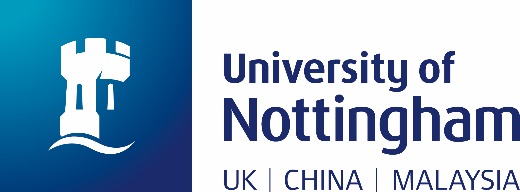 Application for Credit Transfer (RPL) or Prior Certified Learning (RPCL)University of Nottingham MalaysiaPlease insert more rows as necessaryFull name:Nottingham ID Number:Telephone:Email address:Course applied for:Total number of credits you wish
to be exempted from?See Policy on Credit Transfer (RPL) or Prior Certified Learning (RPCL)UndergraduatePostgraduatePostgraduateTotal number of credits you wish
to be exempted from?See Policy on Credit Transfer (RPL) or Prior Certified Learning (RPCL)Institution:(The full name of the educational or professional institution attended)Qualification title:(Please give the full title of the course/qualification even if not completed)Dates of study
(must be within 10 years)Start date: Finish date:Awarding body:(If different from the institution at which you studied) In addition to the academic transcript which you will submit together with your study application, please attach the following:Marking scheme used at the institution above.Course syllabus or curriculum details of subjects studied at the institution above.For professional qualifications, please include a statement of the equivalence of any qualifications obtained.Modules or subject details. Please provide information under the ‘Applicant to complete’ section below.Subject/module names including subject codes, together with their credit values and marks. If the subjects/modules have yet to be completed, please leave the ‘Mark’ column blank.Please note:The University of Nottingham Malaysia reserves the right to contact the institution named above for confirmation of the information that you have provided.In addition to the academic transcript which you will submit together with your study application, please attach the following:Marking scheme used at the institution above.Course syllabus or curriculum details of subjects studied at the institution above.For professional qualifications, please include a statement of the equivalence of any qualifications obtained.Modules or subject details. Please provide information under the ‘Applicant to complete’ section below.Subject/module names including subject codes, together with their credit values and marks. If the subjects/modules have yet to be completed, please leave the ‘Mark’ column blank.Please note:The University of Nottingham Malaysia reserves the right to contact the institution named above for confirmation of the information that you have provided.In addition to the academic transcript which you will submit together with your study application, please attach the following:Marking scheme used at the institution above.Course syllabus or curriculum details of subjects studied at the institution above.For professional qualifications, please include a statement of the equivalence of any qualifications obtained.Modules or subject details. Please provide information under the ‘Applicant to complete’ section below.Subject/module names including subject codes, together with their credit values and marks. If the subjects/modules have yet to be completed, please leave the ‘Mark’ column blank.Please note:The University of Nottingham Malaysia reserves the right to contact the institution named above for confirmation of the information that you have provided.In addition to the academic transcript which you will submit together with your study application, please attach the following:Marking scheme used at the institution above.Course syllabus or curriculum details of subjects studied at the institution above.For professional qualifications, please include a statement of the equivalence of any qualifications obtained.Modules or subject details. Please provide information under the ‘Applicant to complete’ section below.Subject/module names including subject codes, together with their credit values and marks. If the subjects/modules have yet to be completed, please leave the ‘Mark’ column blank.Please note:The University of Nottingham Malaysia reserves the right to contact the institution named above for confirmation of the information that you have provided.In addition to the academic transcript which you will submit together with your study application, please attach the following:Marking scheme used at the institution above.Course syllabus or curriculum details of subjects studied at the institution above.For professional qualifications, please include a statement of the equivalence of any qualifications obtained.Modules or subject details. Please provide information under the ‘Applicant to complete’ section below.Subject/module names including subject codes, together with their credit values and marks. If the subjects/modules have yet to be completed, please leave the ‘Mark’ column blank.Please note:The University of Nottingham Malaysia reserves the right to contact the institution named above for confirmation of the information that you have provided.In addition to the academic transcript which you will submit together with your study application, please attach the following:Marking scheme used at the institution above.Course syllabus or curriculum details of subjects studied at the institution above.For professional qualifications, please include a statement of the equivalence of any qualifications obtained.Modules or subject details. Please provide information under the ‘Applicant to complete’ section below.Subject/module names including subject codes, together with their credit values and marks. If the subjects/modules have yet to be completed, please leave the ‘Mark’ column blank.Please note:The University of Nottingham Malaysia reserves the right to contact the institution named above for confirmation of the information that you have provided.In addition to the academic transcript which you will submit together with your study application, please attach the following:Marking scheme used at the institution above.Course syllabus or curriculum details of subjects studied at the institution above.For professional qualifications, please include a statement of the equivalence of any qualifications obtained.Modules or subject details. Please provide information under the ‘Applicant to complete’ section below.Subject/module names including subject codes, together with their credit values and marks. If the subjects/modules have yet to be completed, please leave the ‘Mark’ column blank.Please note:The University of Nottingham Malaysia reserves the right to contact the institution named above for confirmation of the information that you have provided.Applicant to completeList of subjects/modules successfully completed. If the subjects/modules have yet to be completed, please leave the ‘Mark’ column blank.Applicant to completeList of subjects/modules successfully completed. If the subjects/modules have yet to be completed, please leave the ‘Mark’ column blank.Applicant to completeList of subjects/modules successfully completed. If the subjects/modules have yet to be completed, please leave the ‘Mark’ column blank.Admissions Office to completeSchool to completeList of corresponding UNM modulesSchool to completeList of corresponding UNM modulesSchool to completeList of corresponding UNM modulesSubject/Module Code and NameMarkSubject/Module CreditsUK Equivalent CreditsModule Code and NameModule CreditsCredits ApprovedApproval – School/Department to complete Signature:Date: Approval – School/Department to complete Name:School/Department: